Муниципальное казенное дошкольное образовательное учреждение детский сад комбинированного вида «Сказка»Проект«Вперед к Олимпиаде!»Старшая группа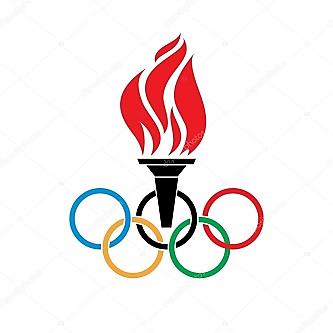 «Хаврошечка»Воспитатель: Бочкарева Н.И.2014г.Название проекта: «Вперед к Олимпиаде!»Тип проекта: познавательно-игровой (краткосрочный)Участники: воспитатели, родители воспитанников и дети старшей группыАктуальность.Олимпиада-крупнейшее международное спортивное мероприятие.Весь мир с нетерпением ждёт Олимпийских игр. Нашей стране предоставлено почётное право встретить в этом 2014 году зимнюю Олимпиаду в городе Сочи. Это огромнейшее событие, объединяющее людей разных стран. Не может оно пройти незамеченным и в дошкольных учреждениях. Приобщение детей к традициям олимпийского движения - важнейшая часть культуры человечества, закладывающая основы физического, нравственного и патриотического воспитания. Спортивные дети всегда активны, успешны, самостоятельны, талантливы, общительны; часто лидеры и просто личности. Олимпийское образование в ДОУ позволяет эффективно и качественно  организовать работу по формированию здорового образа жизни всех участников педагогического сотрудничества: детей, родителей, педагогов.Проблема:  У детей  недостаточно знаний  о Олимпиаде, олимпийском движении, символах и символике Олимпиады.Цель проекта:  Формирование и расширение представлений у детей об Олимпийских играх, как достижение общечеловеческой культуры. Задачи проекта:1. Познакомить дошкольников с историей Олимпийских  игр, символами и символикой Олимпиады.2.  Формировать представления об Олимпийских играх как мирных соревнованиях, в которых участвуют команды разных стран.3. Формировать потребность каждого дошкольника в двигательной активности и физическом совершенствовании, в регулярных занятиях физической культурой и спортом.4. Организовать взаимодействие  родителей с дошкольниками по формированию представлений у них об Олимпийских играх.1 этап: подготовительныйРазработка плана проектной деятельности на тему: «Вперед к Олимпиаде!».Чтение художественной литературы, энциклопедии, рассматривание иллюстрации по зимним видам спорта.Знакомство детей с известными спортсменами и чемпионами нашей страны.Разучивание загадок, стихов и песен на спортивную тематику.Просмотр презентаций об истории возникновения Олимпийских игр и видах спорта.Знакомство с эстафетой Олимпийского огня.Прохождение полосы препятствий и совершенствование навыка бега, подлезания, метания и скольжения на лыжах во время прогулок.Подготовка атрибутики к соревнованиям.2 этап: практическийРабота с детьми:творческая деятельность детей: фотоколлаж, рисунки «Зимние виды спорта», «Мы Олимпийцы» , « 5 колец- 5 континентов»участие в спортивных праздниках и развлечениях в зале и на улице: «открытие Олимпиады», «Лыжня 2014»ежедневная утренняя гимнастика под спортивную музыку.беседы «Олимпийская символика и традиции», «Греция- родина Олимпийских игр»дидактические игры с предметами , настольно-печатные, словесные- о зимних видах спорта, здоровом образе жизни: «Если хочешь быть здоров», «Найди предмет по описанию», «Чем похожи виды спорта».Работа с родителями:совместный просмотр спортивных телепередач;совместное творчество с детьми «Вперед к Олимпиаде!» (изготовление поделок и рисунков по теме);участие в спортивных праздниках и развлечениях;«Мама, Папа, Я - спортивная семья!», «Олимпийские надежды».изготовление атрибутики для участников и болельщиков;консультации для родителей: «Какой вид спорта выбрать для ребенка», «С какого возраста начинать заниматься спортом».анкетирование родителей «Спортивный уголок ребенка»3 этап: заключительныйСпортивное развлечение: «Закрытие Зимних Олимпийских игр».Выставка поделок и рисунков на тему: «Вперед к Олимпиаде!».Выставка фотоколлажей: «Наша Олимпиада».Награждение победителей и участников.Что дает реализация данного проекта детям, родителям, воспитателям:Формирование и совершенствование системы знаний об олимпийском движении, его истории и сегодняшнем днеПроявление интереса родителей к занятиям физкультурой и спортом совместно с детьмиСтановление культуры здорового образа жизни в семьелитература:Новикова И. М. Формирование представлений о здоровом образе жизни у дошкольников. Для работы с детьми 5-7 лет. – М. : МОЗАИКА-СИНТЕЗ, 2012;Филиппова С. О., Волосникова Т. В. Олимпийское образование дошкольников. СПб. : Детство-Пресс, 2009;«Гори огонь Олимпиады!»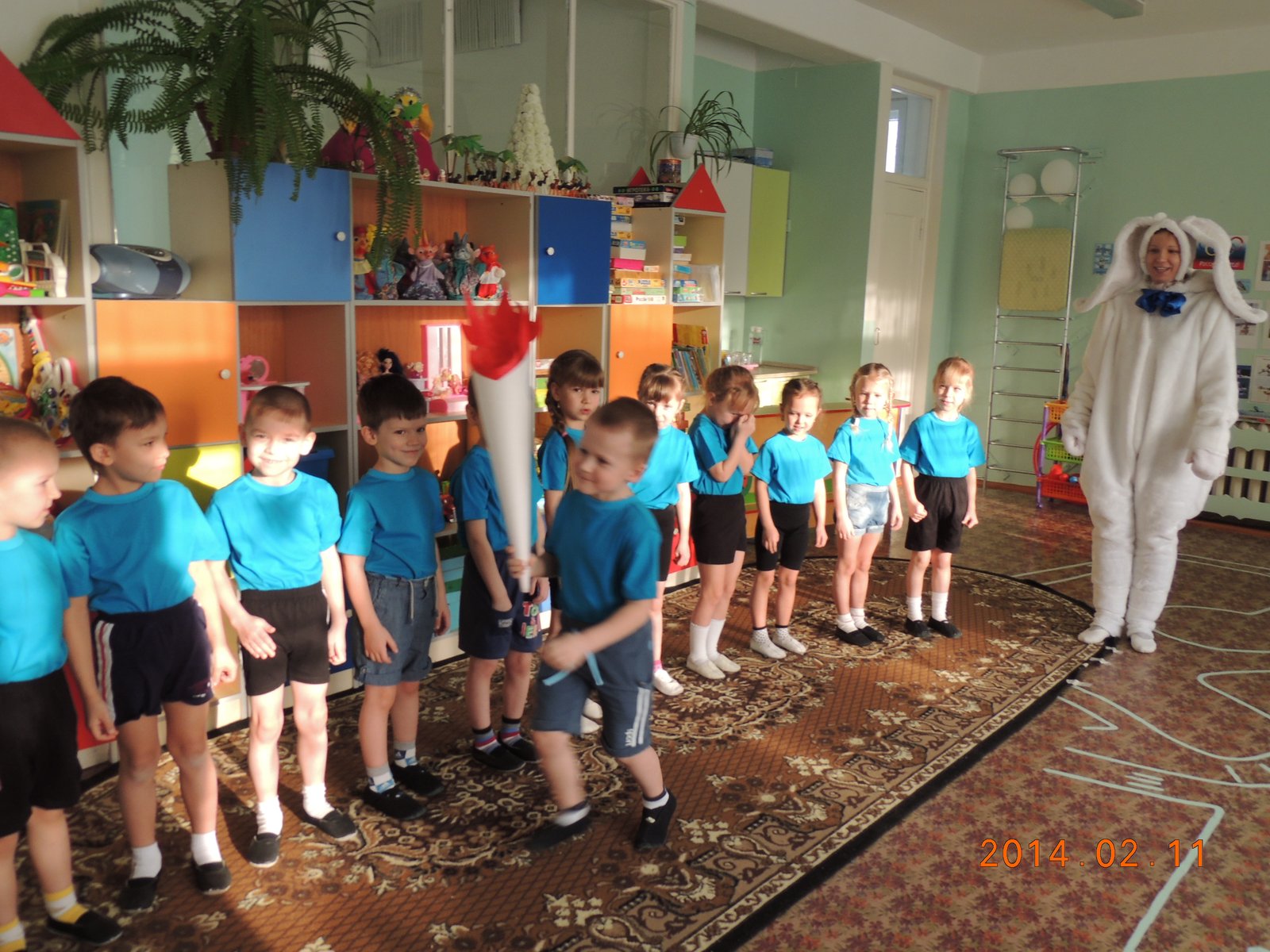            «Олимпийский флаг»                        «Разминка перед соревнованиями»«Олимпийские надежды»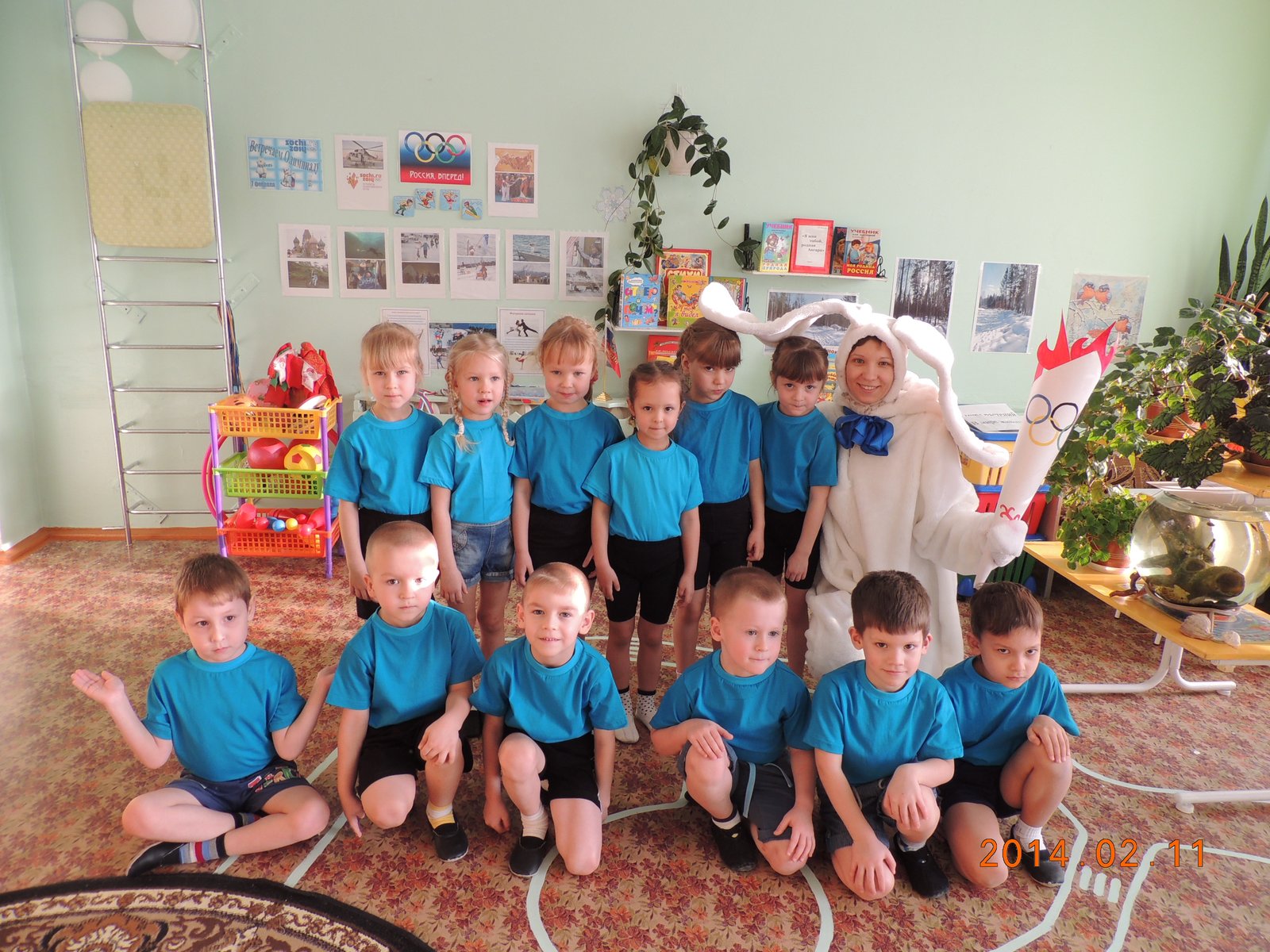 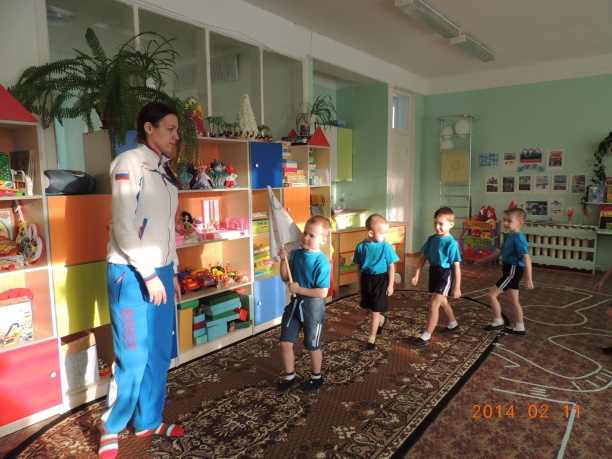 «Лыжня 2014»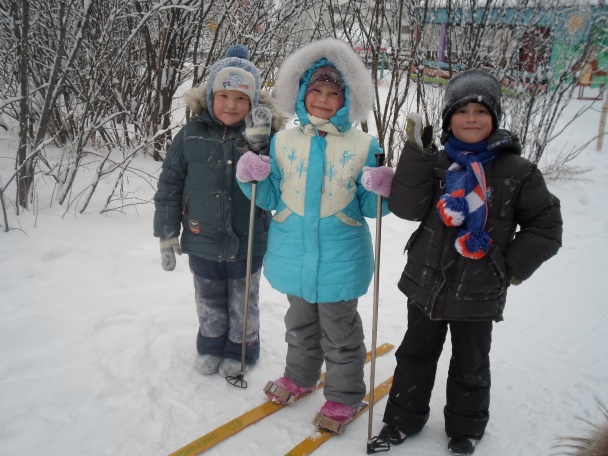 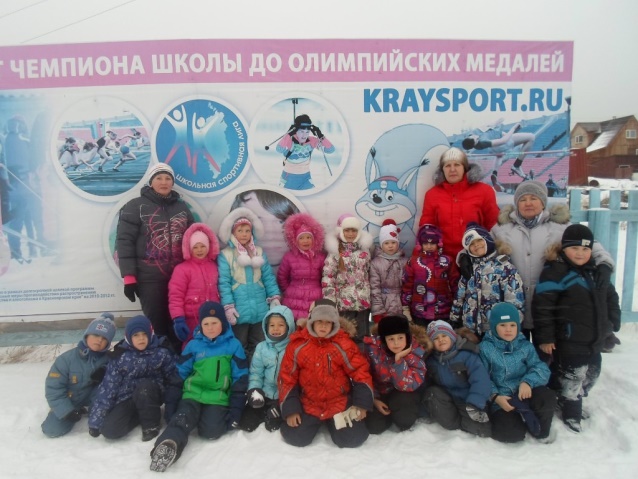 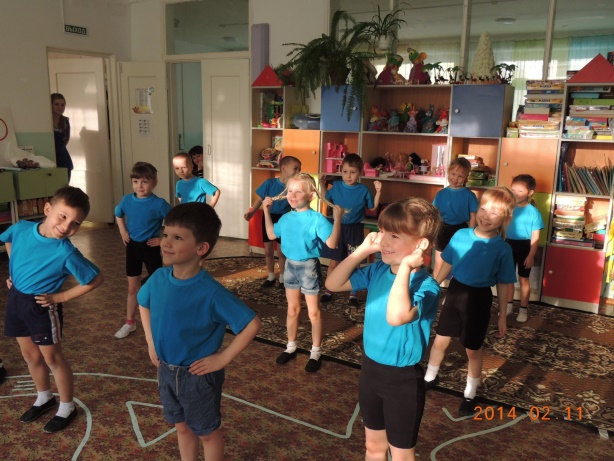 «Только победа!»    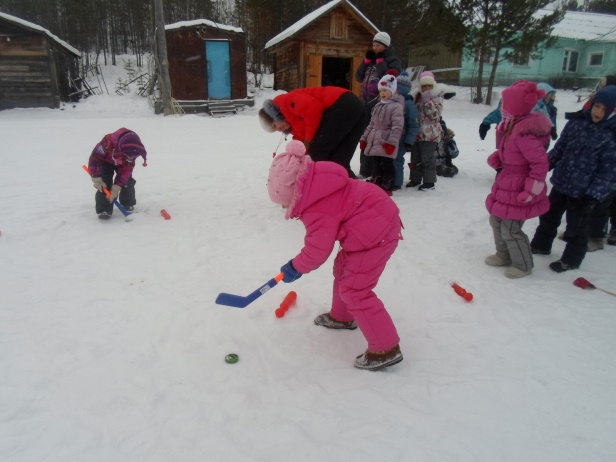 «Мама, папа,я-спортивная семья!»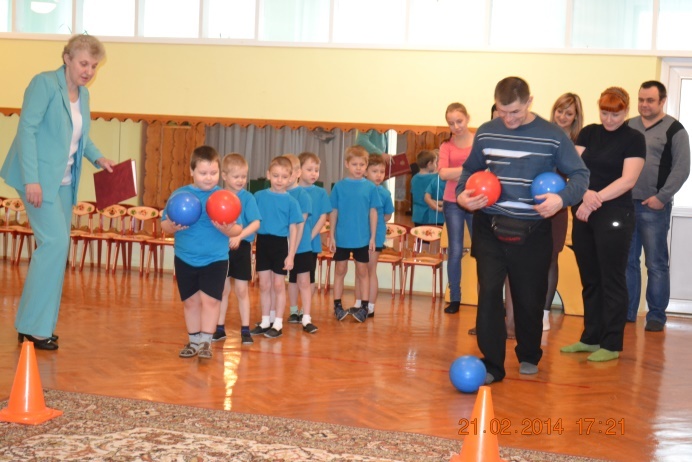 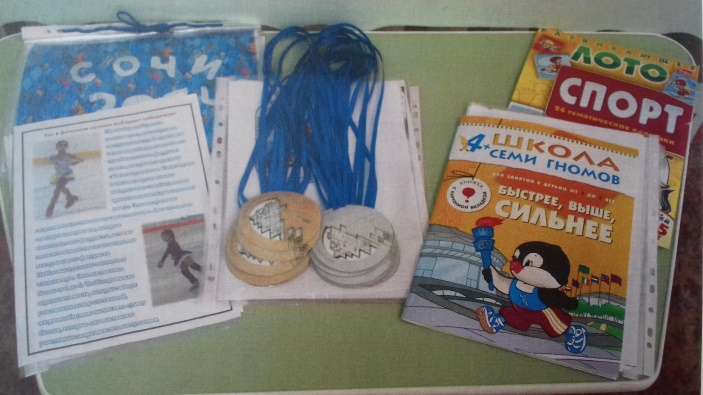 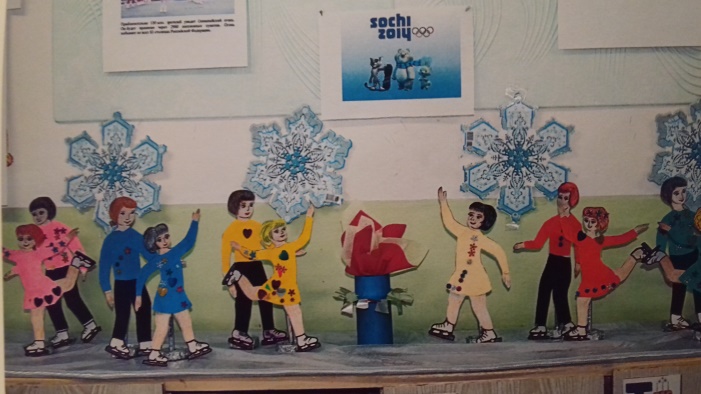 